Graduate Student Congress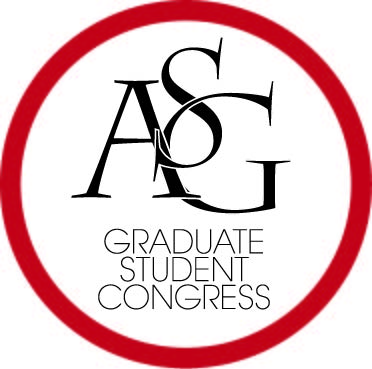 Associated Student Government University of ArkansasCABINET MEETING MINUTES6 February 2018; Geosciences Conference Room, Gearhart Hall, 217; 12 noonATTENDING: Ward, Burbridge, Jeter, Aguilar, DiLoreto, Oramous, coadvisor McAllister. Electronic Voting: Whiting, Morse, Callahan. Absent: Marcon, Brooks, EV:	Whiting: Yes on all: 	Callahan: Yes on legislation; abstain on minutesCall to Order: Ward, 12 noonAttendance: taken. Quorum met.Approve Agenda. 2nd. Approved.Approve Minutes. 2nd. Approved.Special OrdersGSC Advisor Vicky Hartwell. No report.ASG Advisor Michael McAllister:1. voting for spring vacancy election and referendum on the GPSC Constitution is underway now. The OSA removed some early glitches in the process.2. Finalization of GPSC election in March.ReportsSpeaker Arley Ward:1. Encouraged everyone to get out the vote.2. Will pull GSC Bill 7 for now because of Union billing procedures.3. NAGPS Regional conference will be going forward in early March. Will meet with Miss Jody re: funding required.4. OFA SR: met with Morse, Jeter, and ASG Treasurer Arce today regarding these financial SR. By accident, we did not have ASG reps there because of failure to email. We’ll not change anything and vote in the general meeting as it currently is; it will go on the agenda for the next general meeting. We will leave the meaning of leisure activity to the committee to decide when approving budget requests.Vice Speaker Josh Burbridge: applications for the Research Colloquium are operational on the GPSC website. Only 2 apps so far. We need to have the deans and other admin forward the information about the RC to schools and departments for wide distribution.Oramous: we can set it up as an event, not just a post, in social media. Burbridge: It can be any type of research, anything worked on.Oramous: It needn’t be published, and can be proposed.Burbridge: Schedules for remaining meetings this spring:		Cabinet: March 6, April 10		General Mtgs: Feb. 15, March 14, April 19Treasurer Ashley Whiting (Ward reported): continuing to work on Standing Rules and GSC awards.Secretary Garrett Jeter. No report.International Concerns Chair Anthony Marcon. No report.Social Chair—Courtney Brooks. No report.Ward: 7 applicants are running in the spring vacancy election, and all will be able to take their seats.External Affairs and Marketing Chair Josh Aguilar: continuing posts and links and flyers. Getting out the vote.Legislative Affairs and Advocacy Director JD DiLoreto:1. Meeting with a member of Sen. Cotton’s office on the 20th.2. Meeting soon with a member of Sen. Womack’s office..3. Still intending to meet with a member of Sen. Boozman’s office.4. Still working on the Title IX issue.Parliamentarian Leah Morse (Ward reporting with an emailed report):1. Meeting with P&P on Wednesday.2. Meeting re: financial rules for GPSC.Graduate Student Life Chair Jenn Oramous.1. The Cooking Matters event filled up to capacity quickly.2 Wilson Park and April 7 Field Day: talked with the city of Fayetteville; the city needs $250 deposit check, and they will keep it until after the event, and will charge for any litter and/or damage. Searching for a DJ—this person must stay under the noise violation laws—getting info. Priced cupcakes and water. Contemplating 100 people showing up. We’re OK with food trucks, but have to let the public use them too; still need to do the paperwork. Rep. Whitehead is working on a social media ad.3. Will be getting more socials onto the schedule for this year.Ward: we don’t need to worry about drinks and the bars. We can assemble Razorback Packs to give to those who attend all socials.Oramous: attendees can take pictures with hashtags and post them on social media.Facilities Committee Chair Kristen Callahan (Ward reported): Ward and Callahan are coordinating to attend public meetings of the town council re: lighting and crosswalks. Will coordinate with Deans Koski and Needy re: these things.Ward: the local AFSCME union in April will call on UA to grant all employees a minimum of $30,000/year and grads $15,000/year as livable wage for living in Fayetteville. We should address this issue in a general body meeting. Oramous can draft a piece of legislation as Grad Life Chair; we can’t shy away from this one in order to endorse and debate it.Old Business. None.New BusinessGSC Bill #6 A Bill to Authorize the Funding of Materials for the 2018 Research ColloquiumBurbridge: Bill 6 already passed. This bill calls for funding for food and posters.Ward: we don’t have to improve the table—will get it from HogSync.MOTION to accept with 2 small edits. 2nd. Unanimous yes.GSC Bill #7 A Bill to Authorize the Funding of Conference Rooms and Equipment for the 2018 NAGPS National Conference. SEE ABOVE: Ward dropped this piece from consideration because of Union billing procedures.Public Comment. None.Announcements:1. McAllister: The City of Fayetteville sent out a call for committee volunteers. One is Town and Gown, which needs q member until Sept. 2019 who must be off- campus resident. There are 16 volunteer spots across different committees.Adjourn: 12:35 pmSubmitted for review:Garrett C. JeterGarrett C. JeterRecording Secretary